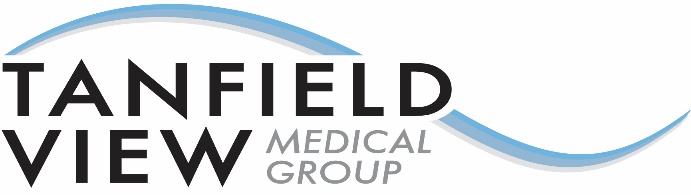 Practice privacy notice As a registered patient, Tanfield View Medical Group has a legal duty to explain how we use any personal information we collect about you at the organisation. We collect records about your health and the treatment you receive in both electronic and paper format. Why do we have to provide this privacy notice? We are required to provide you with this privacy notice by law. It provides information about how we use the personal and healthcare information we collect, store and hold about you. If you have any questions about this privacy notice or are unclear about how we process or use your personal information or have any other issue regarding your personal and healthcare information, then please contact our Data Protection Officer Lianne Cotterill The main things the law says we must tell you about what we do with your personal data are: • We must let you know why we collect personal and healthcare information about you • We must let you know how we use any personal and/or healthcare information we hold about you • We need to inform you in respect of what we do with it • We need to tell you about who we share it with or pass it on to and why • We need to let you know how long we can keep it for What is a privacy notice? A privacy notice (or ‘fair processing notice’) explains the information we collect about our patients and how it is used. Being open and providing clear information to patients about how an organisation uses their personal data is an essential requirement of the new UK General Data Protection Regulations (UK GDPR). Under the UK GDPR, we must process personal data in a fair and lawful manner. This applies to everything that is done with patient’s personal information. This means that the organisation must:• Have lawful and appropriate reasons for the use or collection of personal data • Not use the data in a way that may cause harm to the individuals (e.g., improper sharing of their information with third parties) • Be open about how the data will be used and provide appropriate privacy notices when collecting personal data • Handle personal data in line with the appropriate legislation and guidance • Not use the collected data inappropriately or unlawfully What is fair processing? Personal data must be processed in a fair manner – the UK GDPR says that information should be treated as being obtained fairly if it is provided by a person who is legally authorised or required to provide it. Fair processing means that the organisation has to be clear and open with people about how their information is used. Tanfield View Medical Group manages patient information in accordance with existing laws and with guidance from organisations that govern the provision of healthcare in England such as the Department of Health and the General Medical Council. We are committed to protecting your privacy and will only use information collected lawfully in accordance with: • UK General Data Protection Regulations 2016 • Data Protection Act 2018 • Human Rights Act 1998 • Common Law Duty of Confidentiality • Health and Social Care Act 2012 • NHS Codes of Confidentiality and Information Security • Information: To Share or Not to Share Review This means ensuring that your personal confidential data (PCD) is handled clearly and transparently and in a reasonably expected way.The Health and Social Care Act 2012 changed the way that personal confidential data is processed so it is important that our patients are aware of and understand these changes and that you have an opportunity to object and know how to do so. The healthcare professionals who provide you with care maintain records about your health and any NHS treatment or care you have received (e.g., NHS Hospital Trust, GP surgery, walk-in clinic, etc.). These records help to provide you with the best possible healthcare. NHS health records may be processed electronically, on paper or a mixture of both and we use a combination of working practices and technology to ensure that your information is kept confidential and secure. Who is the data controller? Tanfield View Medical Group is registered as a data controller under the Data Protection Act 2018.  This means we are responsible for handling your personal and healthcare information and collecting and storing it appropriately when you are seen by us as a patient. We may also process your information for a particular purpose and therefore we may also be data processors. The purposes for which we use your information are set out in this privacy notice. What type of information do we collect about you? Information held by this organisation may include the following: • Your contact details (such as your name, address and email address) • Details and contact numbers of your next of kin • Your age range, gender, ethnicity • Details in relation to your medical history• The reason for your visit to the organisation • Any contact the organisation and/or your practice has had with you including appointments (emergency or scheduled), clinic visits, etc.• Notes and reports about your health, details of diagnosis and consultations with our GPs and other health professionals within the healthcare environment involved in your direct healthcare• Details about the treatment and care received • Results of investigations such as laboratory tests, x-rays, etc. • Relevant information from other health professionals, relatives or those who care for you • Recordings of telephone conversations between yourself and the organisationInformation collected about you from others We collect and hold data for the purpose of providing healthcare services to our patients and we will ensure that the information is kept confidential. However, we can disclose personal information if: • It is required by law • You provide your consent – either implicitly for the sake of your own care or explicitly for other purposes • It is justified to be in the public interest To ensure you receive the best possible care, your records are used to enable the care you receive. Information held about you may be used to help protect the health of the public and to help us to manage the NHS. Information may be used for clinical audit purposes to monitor the quality of services provided, may be held centrally and may be used for statistical purposes. Where we do this, we ensure that patient records cannot be identified. Sometimes your information may be requested to be used for clinical research purposes – the organisation will always endeavour to gain your consent before releasing the information. Improvements in information technology are also making it possible for us to share data with other healthcare providers with the objective of providing you with better care. You can choose to withdraw your consent to your data being used in this way. When the organisation is about to participate in any new data-sharing scheme, we will make patients aware by displaying prominent notices and on our website at least four weeks before the scheme is due to start. We will also explain clearly what you have to do to ‘opt-out’ of each new scheme. A patient can object to their personal information being shared with other healthcare providers but if this limits the treatment that you can receive then the doctor will explain this to you at the time.What is special category data? The law states that personal information about your health falls into a special category of information because it is extremely sensitive. Reasons that may entitle us to use and process your information may be as follows: The legal justification for collecting and using your information The law says we need a legal basis to handle your personal and healthcare information.How do we use your information? Your data is collected for the purpose of providing direct patient care; however, we are able to disclose this information if it is required by law, if you give consent or if it is justified in the public interest. In order to comply with its legal obligations, this organisation may have to send data to NHS Digital when directed by the Secretary of State for Health under the Health and Social Care Act 2012. Additionally, we may have to contribute to national clinical audits and will send the data that is required by NHS Digital as the law allows. This may include demographic data, such as date of birth, and information about your health which is recorded in coded form; for example, the clinical code for diabetes or high blood pressure. Under the General Data Protection Regulation, we will be lawfully using your information in accordance with:• Article 6, (e) processing is necessary for the performance of a task carried out in the public interest or in the exercise of official authority vested in the controller • Article 9, (h) processing is necessary for the purposes of preventive or occupational medicine, for the assessment of the working capacity of the employee, medical diagnosis, the provision of health or social care or treatment or the management of health or social care systems Who can we provide your personal information to and why? Whenever you use a health or care service, such as attending the local hospital or using the district nursing service, clinical information about you is collected to help ensure you get the best possible care and treatment. This information may be passed to other approved organisations where there is a legal basis to do so, to help with planning services, improving care, researching to develop new treatments and preventing illness. All of this helps in providing better care to you and your family and future generations. However, as explained in this privacy notice, confidential information about your health and care is only used in this way as allowed by law and would never be used for any other purpose without your clear and explicit consent. We may pass your personal information on to the following people or organisations because these organisations may require your information to assist them in the provision of your direct healthcare needs. It therefore may be important for them to be able to access your information in order to ensure they may deliver their services to you: • Hospital professionals (such as doctors, consultants, nurses etc.• Other GPs/doctors • Primary Care Networks • NHS Trusts/Foundation Trusts/Specialist Trusts • NHS Commissioning Support Units • NHS England (NHSE) and NHS Digital (NHSD) • Multi-agency Safeguarding Hub (MASH) • Independent contractors such as dentists, opticians, pharmacist• Any other person who is involved in providing services related to your general healthcare including mental health professionals • Private sector providers including pharmaceutical companies to allow for the provision of medical equipment, dressings, hosiery etc. • Voluntary sector providers • Ambulance Trusts • Integrated Care Systems • Clinical Commissioning Groups • Local authority • Social care services • Education services • Other ‘data processors’, e.g., Diabetes UK You will be informed who your data will be shared with and in some cases asked for explicit consent for this to happen when this is required. Who may we provide your information to: • For the purposes of complying with the law, e.g., the police • Anyone you have given your consent to, to view or receive your record, or part of your record. If you give another person or organisation consent to access your record, we will need to contact you to verify your consent before we release that record. It is important that you are clear and understand how much and what aspects of your record you give consent to be disclosed• Computer systems – we operate a clinical computer system on which NHS staff record information securely. This information can then be shared with other clinicians so that everyone caring for you is fully informed about your medical history including allergies and medication. We will make information available to our partner organisations (above) unless you have declined data sharing to ensure you receive appropriate and safe care. Wherever possible, staff will ask your consent before your information is viewed. • Extended access – we provide extended access services to our patients so that you can access medical services outside of our normal working hours. To provide you with this service, we have formal arrangements in place with the Clinical Commissioning Group whereby certain key ‘hubs’ offer this service for you as a patient to access outside of our opening hoursThis means those key ‘hubs’ will have to have access to your medical record to be able to offer you the service. Please note to ensure that those hubs comply with the law and to protect the use of your information, we have very robust data sharing agreements and other clear arrangements in place to ensure your data is always protected and used for those purposes only • Data extraction by the Clinical Commissioning Group – the Clinical Commissioning Group at times extracts medical information about you but the information we pass to them via our computer systems cannot identify you to them This information only refers to you by way of a code that only your own practice can identify (it is pseudo-anonymised). This therefore protects you from anyone who may have access to this information at the Clinical Commissioning Group from ever identifying you as a result of seeing the medical information and we will never give them the information that would enable them to do thisYour rights as a patient The law gives you certain rights to your personal and healthcare information that we hold as set out below:How long do we keep your personal information? We are required under UK law to keep your information and data for the full retention periods as specified by the NHS Records Management Code of Practice for health and social care and national archives requirements. More information on records retention can be found online at: NHSX – Records Management Code of Practice 2021. Where do we store your information electronically? All the personal data we process is processed by our staff in the UK. However, for the purposes of IT hosting and maintenance this information may be located on servers within the European Union. No third parties have access to your personal data unless the law allows them to do so and appropriate safeguards have been put in place such as a data processor as above. We have data protection processes in place to oversee the effective and secure processing of your personal and/or special category data. Tanfield View Medical Group uses a clinical system provided by a data processor called SystmOnline Data does remain in the UK and will be fully encrypted both in transit and at rest. In doing this, there will be no change to the control of access to your data and the hosted service provider will not have any access to the decryption keys. AWS is one of the world’s largest cloud companies, already supporting numerous public sector clients (including the NHS), and it offers the highest levels of security and support.Maintaining your confidentiality and accessing your records We are committed to protecting your privacy and will only use information collected lawfully in accordance with the UK General Data Protection Regulations (which is overseen by the Information Commissioner’s Office), Human Rights Act, the Common Law Duty of Confidentiality and the NHS Codes of Confidentiality and Security. Every staff member who works for an NHS organisation has a legal obligation to maintain the confidentiality of patient information. All of our staff, contractors and locums receive appropriate and regular training to ensure they are aware of their personal responsibilities and have legal and contractual obligations to uphold confidentiality, enforceable through disciplinary procedures. Only a limited number of authorised staff have access to personal information where it is appropriate to their role and this is strictly on a need-to-know basis. If a subcontractor acts as a data processor for Tanfield View Medical Group, an appropriate contract (Article 24-28) will be established for the processing of your information.We maintain our duty of confidentiality to you at all times. We will only ever use or pass on information about you if others involved in your care have a genuine need for it. We will not disclose your information to any third party without your permission unless there are exceptional circumstances (i.e., life or death situations) or where the law requires information to be passed on and/or in accordance with the information sharing principle following Dame Fiona Caldicott’s information sharing review (Information to share or not to share) where “The duty to share information can be as important as the duty to protect patient confidentiality.” This means that health and social care professionals should have the confidence to share information in the best interests of their patients within the framework set out by the Caldicott principles. Our organisational policy is to respect the privacy of our patients, their families and our staff and to maintain compliance with the UK General Data Protection Regulation (UK GDPR) and all UK specific data protection requirements. Our policy is to ensure all personal data related to our patients will be protected. In certain circumstances you may have the right to withdraw your consent to the processing of data. Please contact the organisation in writing if you wish to withdraw your consent. In some circumstances we may need to store your data after your consent has been withdrawn to comply with a legislative requirement. Sharing your information without consent We will normally ask you for your consent but there are times when we may be required by law to share your information without your consent, for example: • Where there is a serious risk of harm or abuse to you or other people • Safeguarding matters and investigations • Where a serious crime, such as assault, is being investigated or where it could be prevented • Notification of new births • Where we encounter infectious diseases that may endanger the safety of others, such as meningitis or measles (but not HIV/AIDS) • Where a formal court order has been issued • Where there is a legal requirement, for example if you had committed a road traffic offence.Third party processorsTo enable us to deliver the best possible services, we will share data (where required) with other NHS bodies such as hospitals. In addition, the organisation will use carefully selected third party service providers. When we use a third-party service provider to process data on our behalf then we will always have an appropriate agreement in place to ensure that they keep the data secure, that they do not use or share information other than in accordance with our instructions and that they are operating appropriately. Examples of functions that may be carried out by third parties include:• Companies that provide IT services and support, including our core clinical systems, systems that manage patient facing services (such as our website and service accessible through the same), data hosting service providers, systems that facilitate appointment bookings or electronic prescription services and document management services etc. • Further details regarding specific third-party processors can be supplied on request to the data protection officer as below.Third parties mentioned on your medical record Sometimes we record information about third parties mentioned by you to us during any consultation. We are under an obligation to make sure we also protect that third party’s rights as an individual and to ensure that references to them that may breach their rights to confidentiality are removed before we send any information to any other party including yourself. Third parties can include spouses, partners and other family members. Anonymised information Sometimes we may provide information about you in an anonymised form. If we do so, then none of the information we provide to any other party will identify you as an individual and cannot be traced back to you. Audit Auditing of clinical notes is done by Tanfield View Medical Group as part of their commitment to the effective management of healthcare whilst acting as a data processor.Article 9.2.h is applicable to the management of healthcare services and “permits processing necessary for the purposes of medical diagnosis, provision of healthcare and treatment, provision of social care and the management of healthcare systems or services or social care systems or services.’” No consent is required to audit clinical notes for this purpose. Furthermore, compliance with Article 9(2)(h) requires that certain safeguards are met. The processing must be undertaken by or under the responsibility of a professional subject to the obligation of professional secrecy or by another person who is subject to an obligation of secrecy. Auditing clinical management is no different to a multi-disciplinary team meeting discussion whereby management is reviewed and agreed. It would be realistically impossible to require consent for every patient reviewed that is unnecessary. It is also prudent to audit under Health and Social Care Act 2008 (Regulated Activities) Regulations 2014: Regulation 17: Good Governance.Computer System This organisation operates a clinical computer system on which NHS staff record information securely. This information can then be shared with other clinicians so that everyone caring for you is fully informed about your medical history including allergies and medication. To provide around the clock safe care, unless you have asked us not to, we will make information available to our partner organisations. Wherever possible, their staff will ask your consent before your information is viewed.Primary care networks The objective of primary care networks (PCNs) is for group practices together to create more collaborative workforces that ease the pressure of GPs, leaving them better able to focus on patient care. All areas within England are covered by a PCN.Primary Care Networks form a key building block of the NHS long-term plan. Bringing general practices together to work at scale has been a policy priority for some years for a range of reasons including improving the ability of practices to recruit and retain staff, to manage financial and estates pressures, to provide a wider range of services to patients and to integrate with the wider health and care system more easily. All GP practices have come together in geographical networks covering populations of approximately 30–50,000 patients to take advantage of additional funding attached to the GP contract. This size is consistent with the size of the primary care homes that exist in many places in the country but are much smaller than most GP federations. This means that Tanfield View Medical Group may share your information with other practices within the Primary Care Network to provide you with your care and treatment.Shared careTo support your care and improve the sharing of relevant information to our partner organisations (as above) when they are in volved in looking after you, we will share information to other systems. You can opt out of this sharing of your records with our partners at any time if this sharing is based on your consent.Summary care records During the height of the pandemic changes were made to the Summary Care Record (SCR) to make additional patient information available to all appropriate clinicians when and where they needed it to support direct patient care, leading to improvements in both care and outcomes. These changes to the SCR will remain in place unless you decide otherwise. Regardless of your past decisions about your SCR preferences, you will still have the same options that you currently have in place to opt out of having a SCR, including the opportunity to opt back in to having a SCR or opt back in to allow the sharing of additional information.You can exercise these choices by doing the following:• Choosing to have a SCR with all information shared. This means that any authorised, registered and regulated health and care professionals will be able to see a detailed SCR, including core and additional information if they need to provide you with direct care. • Choosing to have a SCR with core information only. This means that any authorised, registered and regulated health and care professionals will be able to see limited information about allergies and medications in your SCR if they need to provide you with direct care. • Choosing to opt-out of having a SCR altogether. This means that you do not want any information shared with other authorised, registered and regulated health and care professionals involved in your direct care. You will not be able to change this preference at the time if you require direct care away from your GP practice. This means that no authorised, registered and regulated health and care professionals will be able to see information held in your GP records if they need to provide you with direct care, including in an emergency.To make these changes, you should inform your GP practice.Public InterestWhere we may need to handle your personal information when it is considered to be in the public interest. For example, when there is an outbreak of a specific disease and we need to contact you for treatment or we need to pass your information to relevant organisations to ensure you receive advice and/or treatmentConsentWhen you have given us consentVital InterestIf you are incapable of giving consent and we have to use your information to protect your vital interests (e.g., if you have had an accident and you need emergency treatment)Defending a claimIf we need your information to defend a legal claim against us by you or another partyProviding you with medical careWhere we need your information to provide you with medical and healthcare servicesContractWe have a contract to deliver healthcare services to you. This contract provides that we are under a legal obligation to ensure that we deliver medical and healthcare services to the public.ConsentSometimes we also rely on the fact that you give us consent to use your personal and healthcare information so that we can take care of your healthcare needs. Please note that you have the right to withdraw consent at any time if you no longer wish to receive services from us.Necessary careProviding you with the appropriate healthcare where necessary The law refers to this as ‘protecting your vital interests’ where you may be in a position not to be able to consentLawSometimes the law obliges us to provide your information to an organisationAccess and Subject Access RequestsYou have a right under the Data Protection legislation to request access to view or to obtain copies of what information the organisation holds about you and to have it amended should it be inaccurate. To request this, you need to do the following: o Your request should be made to Kim Beedham, Practice Manager o For information from a hospital or other Trust/NHS organisation you should write directly to them o There is no charge to have a copy of the information held about you. However, we may, in some limited and exceptional circumstances, have to make an administrative charge for any extra copies if the information requested is excessive, complex or repetitiveo We are required to provide you with information within one month. We would ask therefore that any requests you make are in writing and it is made clear to us what and how much information you require o You will need to give adequate information (for example full name, address, date of birth, NHS number and details of your request) so that your identity can be verified and your records locatedCorrectionWe want to make sure that your personal information is accurate and up to date. You may ask us to correct any information you think is inaccurate. It is especially important that you make sure you tell us if your contact details including your mobile phone number have changedRemovalYou have the right to ask for your information to be removed. However, if we require this information to assist us in providing you with appropriate medical services and diagnosis for your healthcare, then removal may not be possibleObjectionWe cannot share your information with anyone else for a purpose that is not directly related to your health, e.g. medical research, educational purposes etc.TransferYou have the right to request that your personal and/or healthcare information is transferred, in an electronic form (or other form), to another organisation but we will require your clear consent to be able to do this.